SOFTWARE ENGINEERBR&E is a privately-owned provider of process simulation software and engineering solutions to the gas processing, refining, and chemical industries. Since the company's inception in 1974, BR&E has combined research and development in process simulation with state-of-the-art computerized engineering technology to provide our clients with flexible, accurate, efficient and dependable tools that improve their operations.EDUCATION REQUIREMENTS:M.S. or Ph.D. in, Software Engineering or Computer EngineeringRESPONSIBILITIES:Participate in design, development and maintenance of BR&E simulation softwareTest and develop applications for BR&E simulation softwareParticipate in development projects related to integration of existing BR&E components with new BR&E softwareParticipate in development projects related to future requirements of BR&E softwareDraft and review technical documentation REQUIREMENTS:Background in numerical simulation related to engineering applications, preferably those related to chemical processesSolid background in mathematics and iterative techniques used in simulationDevelop a knowledge of chemical processes and models used to simulate their design and performanceFamiliarity with development tools and methodologies for the Microsoft platforms including development of native Windows desktop applicationsBackground in vectorization and parallel processing in simulation calculations on Microsoft platformsKnowledge and experience in programming with Visual Studio languages, with special emphasis on C++Strong English language verbal/written communication skills, interpersonal skills, and the ability to communicate effectively are very importantStrong analytical and problem-solving skillsPlease email cover letter and resume to careers@bre.com 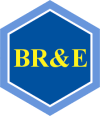 3131 Briarcrest Dr., Ste. 200, Bryan TX 77802   •   (979) 776-5220   •   www.bre.com 